Имя существительное. Как определить род имени существительного.Имя существительное имеет значение предметности и называет предметы или понятия.В предложении оно выполняет разные функции. Его основные функции — это подлежащее и дополнение.По значению различают имена:нарицательные / собственные: un homme / Marcel Ayméконкретные / абстрактные: une pomme / la tendresseодушевленные / неодушевленные: une fille / un styloсчисляемые / неисчисляемые: une table / du beurreиндивидуальные / собирательные:        une feuille / le feuillageПо форме существительные бывают:простые (одно слово);сложные (несколько слов, которые пишутся слитнo или раздeльнo).Сравните:une porte / un portefeuille / un porte-plumeФранцузские имeна сущeствитeльныe:— имeют род и число;— не склоняется в отличие от русских имен.Во французском языке различают только два рода в отличие от русского:• мужскoй рoд (le masculin);•жeнский рoд (le féminin).✓    Род имен одушевленных (названия людей и животных -чаще домашних) мотивирован их полом в отличие от имен неодушевленных. Сравните:un mari/une femme-муж/жена            un cahier — тетрадьun bœf / une vache — бык/корова        un mur — стена✓ Род русских и французских имен не всегда совпадает. Сравните:une table — стол (м.р.) un vase — ваза (ж.р.) un fauteuil — кресло (ср.)Поэтому каждое новое слово лучше учить с артиклем, запоминая и род.Конечные звуки слов (суффиксы и окончания) также помогают определить род.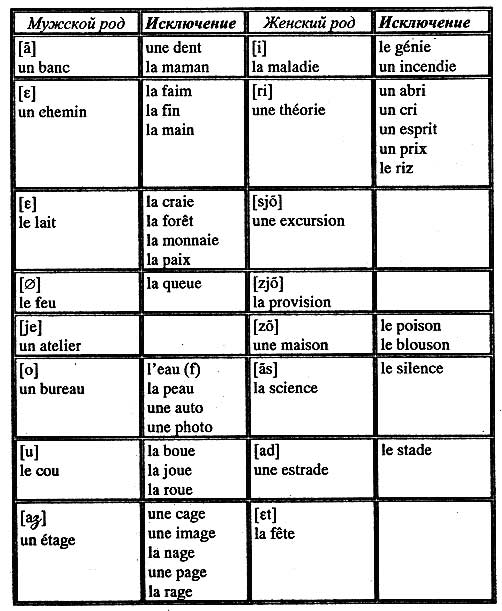 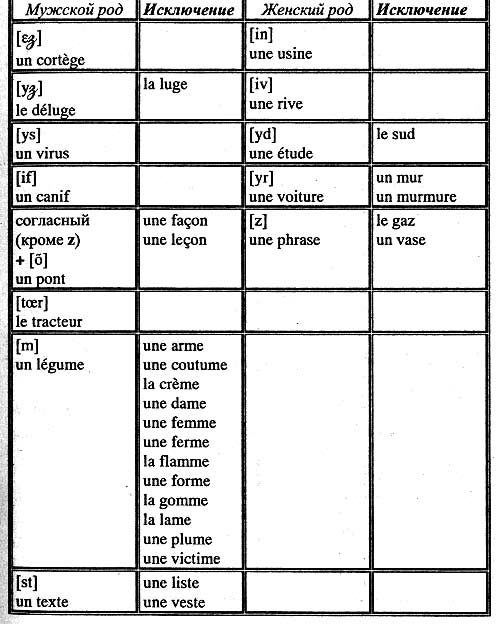 ✓ Некоторые слова изменяют значение в зависимости от рода.Сравните: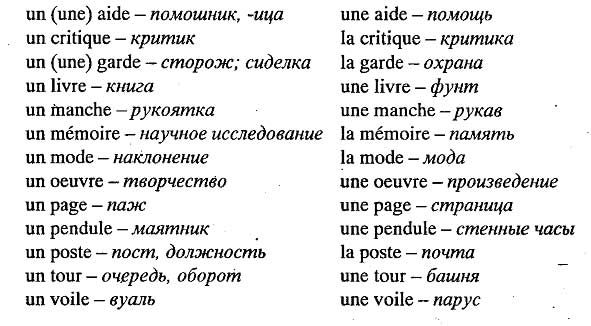 